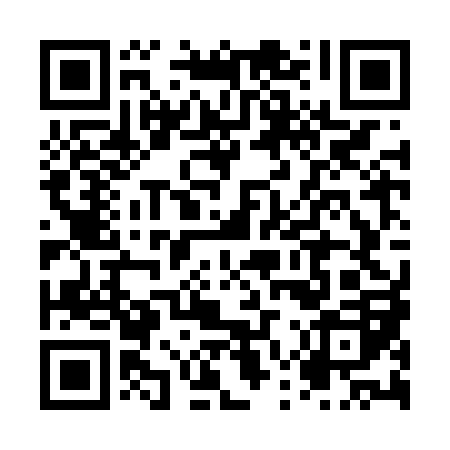 Ramadan times for Augzeliai, LithuaniaMon 11 Mar 2024 - Wed 10 Apr 2024High Latitude Method: Angle Based RulePrayer Calculation Method: Muslim World LeagueAsar Calculation Method: HanafiPrayer times provided by https://www.salahtimes.comDateDayFajrSuhurSunriseDhuhrAsrIftarMaghribIsha11Mon4:514:516:5712:424:266:286:288:2712Tue4:484:486:5512:424:286:306:308:2913Wed4:464:466:5212:424:306:326:328:3114Thu4:434:436:4912:414:316:346:348:3415Fri4:404:406:4712:414:336:366:368:3616Sat4:374:376:4412:414:356:386:388:3817Sun4:344:346:4112:404:366:416:418:4118Mon4:304:306:3912:404:386:436:438:4319Tue4:274:276:3612:404:406:456:458:4620Wed4:244:246:3312:404:426:476:478:4821Thu4:214:216:3112:394:436:496:498:5122Fri4:184:186:2812:394:456:516:518:5323Sat4:154:156:2512:394:466:536:538:5624Sun4:114:116:2312:384:486:556:558:5825Mon4:084:086:2012:384:506:576:579:0126Tue4:054:056:1712:384:516:596:599:0427Wed4:014:016:1512:374:537:017:019:0628Thu3:583:586:1212:374:547:037:039:0929Fri3:553:556:0912:374:567:057:059:1230Sat3:513:516:0712:374:577:077:079:1531Sun4:484:487:041:365:598:108:1010:171Mon4:444:447:011:366:018:128:1210:202Tue4:404:406:591:366:028:148:1410:233Wed4:374:376:561:356:048:168:1610:264Thu4:334:336:541:356:058:188:1810:295Fri4:294:296:511:356:078:208:2010:326Sat4:264:266:481:346:088:228:2210:357Sun4:224:226:461:346:108:248:2410:388Mon4:184:186:431:346:118:268:2610:429Tue4:144:146:401:346:128:288:2810:4510Wed4:104:106:381:336:148:308:3010:48